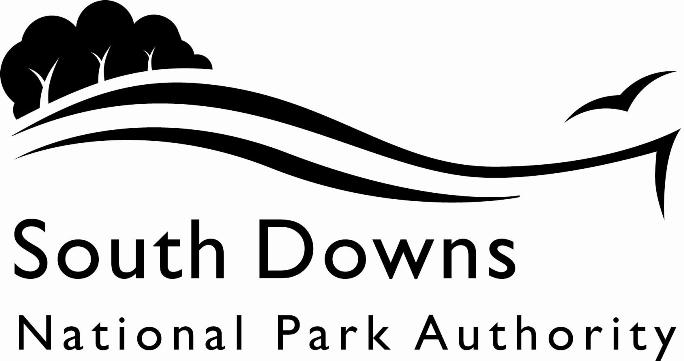 Town and Country Planning Acts 1990Planning (Listed Building and Conservation Area) Act 1990LIST OF NEW PLANNING AND OTHER APPLICATIONS, RECEIVED AND VALIDWEEKLY LIST AS AT 29 June 2020The following is a list of applications which have been received and made valid in the week shown above for the recovered areas within the South Downs National Park (Adur District Council, Arun District Council, Brighton & Hove Council, Wealden District Council, Worthing Borough Council and county applications for East Sussex, Hampshire and West Sussex County Councils), and for all “Called In” applications for the remainder of the National Park area. These will be determined by the South Downs National Park Authority.IMPORTANT NOTE:The South Downs National Park Authority has adopted the Community Infrastructure Levy Charging Schedule, which will take effect from 01 April 2017.  Applications determined after 01 April will be subject to the rates set out in the Charging Schedule (https://www.southdowns.gov.uk/planning/planning-policy/community-infrastructure-levy/).  Further information regarding whether your development is liable, or when exemptions might apply can be found on the same webpage under ‘Frequently Asked Questions’.  If you have any questions, please contact CIL@southdowns.gov.uk or tel: 01730 814810.  Want to know what’s happening in the South Downs National Park? 
Sign up to our monthly newsletter to get the latest news and views delivered to your inboxwww.southdowns.gov.uk/join-the-newsletterApplicant:		Mr and Mrs FarrantProposal:	Strengthening works to existing roof structure.Location:	Burnt House Cottage, Whiteway, Alfriston, Polegate, East Sussex, BN26 5TSGrid Ref:	551838 102207Applicant:		Mr StaffProposal:	Ash (T1, T2,T3) reduce ash trees in front garden to previous pruning points. As part of an on going Maintenance program, and to allow more light into the dwellings.Location:	23 Deans Road, Alfriston, BN26 5XJGrid Ref:	551718 103100Applicant:		Mr ReillyProposal:	Ash (T1,T2) Reduce to old pruning points as part if an on going maintenance program, to allow more light into dwellings.Location:	25 Deans Road, Alfriston, BN26 5XJGrid Ref:	551699 103107Applicant:		Mr Mark MaitlandProposal:	1 x Sycamore - To lift crown to 6m over lawn by removing secondary branches either back to the main stem or to suitable growth points.Location:	1 Drill Hall Cottages , London Road, Arundel, BN18 9ASGrid Ref:	501373 107378Applicant:		Mr Peter CarnaghanProposal:	Agricultural building for the storage of hay and straw, for animal feed and bedding.Location:	Standean Farm, Standean, Brighton, Brighton & Hove, BN1 8ZBGrid Ref:	531711 111361Applicant:		Mr Malcolm WildeProposal:	Repair part of roof on south side of house by replacing plain clay tiles.Location:	Clayton Manor , Underhill Lane, Clayton, BN6 9PJGrid Ref:	530312 113958Applicant:		Mr Justin WaiteProposal:	General external repairs, services replacement and introduction of Photovoltaic and ASHP air source heat pump systems. Replacement of Primary window glass for compressed doubled glazed paines in existing windows and introduction of secondary glazing internally. Roof covering replacement and new rainwater goods.Location:	Tunnel House , Clayton Hill, Hassocks, BN6 9PQGrid Ref:	529840 114067Applicant:		Mr Justin WaiteProposal:	General external repairs, services replacement and introduction of Photovoltaic and ASHP air source heat pump systems. Replacement of Primary window glass for compressed doubled glazed paines in existing windows and introduction of secondary glazing internally. Roof covering replacement and new rainwater goods.Location:	Tunnel House , Clayton Hill, Hassocks, BN6 9PQGrid Ref:	529840 114067Applicant:		Mr C PatrickProposal:	Repair, reconstruction and extension of existing sea defencesLocation:	1 - 2 Cuckmere Cottages, South Hill, Cuckmere Haven, Seaford, East Sussex, BN25 4ARGrid Ref:	551375 97638Applicant:		Mr & Mrs HuxleyProposal:	Alterations to east facing side elevationLocation:	Flint Cottage , School Hill, Slindon, BN18 0RAGrid Ref:	496474 107986Applicant:		Mr Michael BuckleyProposal:	Internal and External alterations, construct external steps in garden, wall and garden shed (Listed building Consent Application).Location:	Coopers , Green Lane, Jevington, BN26 5QDGrid Ref:	556360 101943Town and Country Planning Acts 1990Planning (Listed Building and Conservation Area) Act 1990LIST OF NEW PLANNING AND OTHER APPLICATIONS, RECEIVED AND VALIDWEEKLY LIST AS AT 29 June 2020The following is a list of applications which have been received and made valid in the week shown above. These will be determined, under an agency agreement, by Chichester District Council, unless the application is ‘called in’ by the South Downs National Park Authority for determination. Further details regarding the agency agreement can be found on the SDNPA website at www.southdowns.gov.uk.If you require any further information please contact Chichester District Council who will be dealing with the application.IMPORTANT NOTE:The South Downs National Park Authority has adopted the Community Infrastructure Levy Charging Schedule, which will take effect from 01 April 2017.  Applications determined after 01 April will be subject to the rates set out in the Charging Schedule (https://www.southdowns.gov.uk/planning/planning-policy/community-infrastructure-levy/).  Further information regarding whether your development is liable, or when exemptions might apply can be found on the same webpage under ‘Frequently Asked Questions’.  If you have any questions, please contact CIL@southdowns.gov.uk or tel: 01730 814810.  Want to know what’s happening in the South Downs National Park? 
Sign up to our monthly newsletter to get the latest news and views delivered to your inboxwww.southdowns.gov.uk/join-the-newsletterApplicant:		Mr Richard RedmenProposal:	Replacement of flat roof with hipped tiled roof to match existing materials, with roof windows. Creation of loft space to be used as habitable accommodation.Location:	Burton Mill Lodge , Burton Park Road, Barlavington, GU28 0JRGrid Ref:	497745 118056Applicant:		Mr and Mrs SealProposal:	Various internal alterations, new first floor window on west gable; and centre of south elevation and reduction in size of one window on south elevation.Location:	Home Cottage , Back Lane, Bignor, RH20 1PQGrid Ref:	498245 114412Applicant:		Mrs Charlotte WolfeProposal:	Demolish existing rear extensions and conservatory, replaced with single storey rear extension.Location:	Jasper , West Marden Hill, West Marden, PO18 9ENGrid Ref:	477193 113590Applicant:		Mr N MooreProposal:	Replacement of existing ancillary building (former stable) with new ancillary buildingscomprising home office, gym, store, stable and car port.Location:	Rew Cottage , Hesworth Common Lane, Fittleworth, RH20 1EWGrid Ref:	500021 118865IMPORTANT NOTE: This application is liable for Community Infrastructure Levy and associated details will require to be recorded on the Local Land Charges Register. If you require any additional information regarding this, please contact CIL@southdowns.gov.uk or tel: 01730 814810.Applicant:		Mr N MooreProposal:	Conversion of remaining barn under flat to provide additional accommodation, changes toexisting fenestration and claddingLocation:	Rew Cottage, Flat , Hesworth Common Lane, Fittleworth, RH20 1EWGrid Ref:	500021 118865Applicant:		Mr N MooreProposal:	Conversion of remaining barn under flat to provide additional accommodation, changes toexisting fenestration and claddingLocation:	Rew Cottage, Flat , Hesworth Common Lane, Fittleworth, RH20 1EWGrid Ref:	500021 118865Applicant:		Mr & Mrs M StewartProposal:	Erection of 1 no. outbuilding.Location:	Brackwood , Graffham Common Road, Graffham, GU28 0PTGrid Ref:	492865 118924Applicant:		Mr CudmoreProposal:	Notification of intention to fell 1 no. Ash tree (T1).Location:	1 Hillside , Graffham Street, Graffham, GU28 0NPGrid Ref:	492744 117236Applicant:		Mr George VernonProposal:	Proposed extensions to the North and East elevations.Location:	14 Guillods Cottages, Graffham, Petworth, West Sussex, GU28 0NRGrid Ref:	492823 117360Applicant:		Mrs Penny CoppinProposal:	Demolition of existing garage and erection of garage, store & workshop.Location:	Robsons Orchard , Lavant Road, Lavant, PO18 0BGGrid Ref:	485741 108246Applicant:		Mrs lynn marshallProposal:	Two floor extension, replacement garden room, minor annex and general alterations.Location:	Hazards , High Hamstead Lane, Lurgashall, GU28 9ETGrid Ref:	493631 127004Applicant:		Wendy SchmidtProposal:	Further to planning approval ref SDNP/20/01326/HOUSSingle Storey Rear Extension, Loft and Garage Conversion.Location:	3 Beech Grove, Midhurst, West Sussex, GU29 9JAGrid Ref:	488292 120794Applicant:		Mrs Danielle DaleProposal:	Notification of intention to re-pollard to previous pollard points on 1 no. Lime tree.Location:	6 South Street, Midhurst, GU29 9PDGrid Ref:	488717 121354Applicant:		Mr Keith StaceyProposal:	Single storey rear extension.Location:	Hillside , A283 Valentines Lea To Valentines Hill, Valentines Hill, Northchapel, GU28 9HXGrid Ref:	495199 129764Applicant:		Mr Alistair Jeffrey (Hyde Housing)Proposal:	Notification of intention to crown reduce by up to 3m (to previous points) on 1 no. Oak tree (T1).Location:	1 Lund House , Wyndham Road, Petworth, GU28 0ELGrid Ref:	497782 121443Applicant:		Mr James FawcettProposal:	Upgrade existing Agricultural barn to increase ridge height and introduce roller shutter access doors.Location:	Drews Farm, Forestside, Stoughton, Rowlands Castle, West Sussex, PO9 6EHGrid Ref:	474148 111757Applicant:		Mr & Mrs S GoodallProposal:	Notification of intention to fell 2 no. Leyland Cypress trees (2 and 3), 1 no. Lawson Cypress tree (4) and 1 no. Beech tree (5). Crown reduce height by up to 1m on 1 no. Leaning Willow tree (1).Location:	Brook House , Cooks Lane, Walderton, PO18 9EFGrid Ref:	478954 110719Town and Country Planning Acts 1990Planning (Listed Building and Conservation Area) Act 1990LIST OF NEW PLANNING AND OTHER APPLICATIONS, RECEIVED AND VALIDWEEKLY LIST AS AT 29 June 2020The following is a list of applications which have been received and made valid in the week shown above. These will be determined, under an agency agreement, by East Hants District Council, unless the application is ‘called in’ by the South Downs National Park Authority for determination. Further details regarding the agency agreement can be found on the SDNPA website at www.southdowns.gov.uk.If you require any further information please contact by East Hants District Council who will be dealing with the application.IMPORTANT NOTE:The South Downs National Park Authority has adopted the Community Infrastructure Levy Charging Schedule, which will take effect from 01 April 2017.  Applications determined after 01 April will be subject to the rates set out in the Charging Schedule (https://www.southdowns.gov.uk/planning/planning-policy/community-infrastructure-levy/).  Further information regarding whether your development is liable, or when exemptions might apply can be found on the same webpage under ‘Frequently Asked Questions’.  If you have any questions, please contact CIL@southdowns.gov.uk or tel: 01730 814810.  Want to know what’s happening in the South Downs National Park? 
Sign up to our monthly newsletter to get the latest news and views delivered to your inboxwww.southdowns.gov.uk/join-the-newsletterApplicant:		Mr A CoadProposal:	Replacement annexe building following demolition of existing annexe buildingLocation:	Warsdown , Halnaker Lane, East Meon, Petersfield, GU32 1PWGrid Ref:	466731 123092Applicant:		Mr Gary FranklinProposal:	Lawful Development Certificate for Existing Use - The continued use of land as a garden for the dwelling and has been for more than 10 yearsLocation:	Stoner End , Stoner Hill Road, Froxfield, Petersfield, GU32 1DXGrid Ref:	472816 126004Applicant:		Mr David GraverProposal:	Application for the Variation of Conditions 11 and 19 of Planning Permission SDNP/14/00254/FUL to allow the subsitution of plans to address, retrospectively, alterations to the approved development (including use and layout of ground floor, parking and manoeuvring layout, subsitution of half dormers by rooflights, alterations to ground floor, southeast facing elevationLocation:	71B Station Road, Liss, GU33 7ADGrid Ref:	477650 127696Applicant:		Mr Patrick HawkeyProposal:	Single storey rear extension following demolition of utility roomLocation:	24 Barham Road, Petersfield, GU32 3EXGrid Ref:	474801 123453Applicant:		Mr & Mrs J L GibbonProposal:	Lawful development certificate proposed - single storey rear extensionLocation:	10 Stanton Road, Petersfield, Hampshire, GU32 2HAGrid Ref:	474230 123945Applicant:		Dr HJ SchneiderProposal:	Listed building consent - Replacement of frost damaged roof tiles which have split, cracked, and slid off, over an extensive area, particularly on the south and west facing aspects of the house and garage.  10 X 6 inch fired clay tiles have been sourced to exactly match those in place by local roofer (Aldworth, Rowlands Castle). Also to replace hanging tiles affected by nail disease, which are falling off also.Location:	Fiftynine Cottage , South Lane, Finchdean, Waterlooville, PO8 0AUGrid Ref:	473702 112774Applicant:		Mr BoysonProposal:	Lawful Development Certificate for an Existing Use - Use of the property (building and outdoor yard) known as Unit 1, Hartleywood Farm, Oakhanger for uses falling within B2 and B8 use classes and ancillary office use.Location:	Unit 1, Hartleywood Farm, Hartley Lane, Oakhanger, Bordon, Hampshire, GU35 9JWGrid Ref:	476585 136018IMPORTANT NOTE: This application is liable for Community Infrastructure Levy and associated details will require to be recorded on the Local Land Charges Register. If you require any additional information regarding this, please contact CIL@southdowns.gov.uk or tel: 01730 814810.Town and Country Planning Acts 1990Planning (Listed Building and Conservation Area) Act 1990LIST OF NEW PLANNING AND OTHER APPLICATIONS, RECEIVED AND VALIDWEEKLY LIST AS AT 29 June 2020The following is a list of applications which have been received and made valid in the week shown above. These will be determined, under an agency agreement, by Horsham District Council, unless the application is ‘called in’ by the South Downs National Park Authority for determination. Further details regarding the agency agreement can be found on the SDNPA website at www.southdowns.gov.uk.If you require any further information please contact by Horsham District Council who will be dealing with the application.IMPORTANT NOTE:The South Downs National Park Authority has adopted the Community Infrastructure Levy Charging Schedule, which will take effect from 01 April 2017.  Applications determined after 01 April will be subject to the rates set out in the Charging Schedule (https://www.southdowns.gov.uk/planning/planning-policy/community-infrastructure-levy/).  Further information regarding whether your development is liable, or when exemptions might apply can be found on the same webpage under ‘Frequently Asked Questions’.  If you have any questions, please contact CIL@southdowns.gov.uk or tel: 01730 814810.  Want to know what’s happening in the South Downs National Park? 
Sign up to our monthly newsletter to get the latest news and views delivered to your inboxwww.southdowns.gov.uk/join-the-newsletterNo applications were made valid this week.Town and Country Planning Acts 1990Planning (Listed Building and Conservation Area) Act 1990LIST OF NEW PLANNING AND OTHER APPLICATIONS, RECEIVED AND VALIDWEEKLY LIST AS AT 29 June 2020The following is a list of applications which have been received and made valid in the week shown above. These will be determined, under an agency agreement, by Lewes District Council, unless the application is ‘called in’ by the South Downs National Park Authority for determination. Further details regarding the agency agreement can be found on the SDNPA website at www.southdowns.gov.uk.If you require any further information please contact by Lewes District Council who will be dealing with the application.IMPORTANT NOTE:The South Downs National Park Authority has adopted the Community Infrastructure Levy Charging Schedule, which will take effect from 01 April 2017.  Applications determined after 01 April will be subject to the rates set out in the Charging Schedule (https://www.southdowns.gov.uk/planning/planning-policy/community-infrastructure-levy/).  Further information regarding whether your development is liable, or when exemptions might apply can be found on the same webpage under ‘Frequently Asked Questions’.  If you have any questions, please contact CIL@southdowns.gov.uk or tel: 01730 814810.  Want to know what’s happening in the South Downs National Park? 
Sign up to our monthly newsletter to get the latest news and views delivered to your inboxwww.southdowns.gov.uk/join-the-newsletterApplicant:		Ms M Van HoekenProposal:	To pollard and reduce tree size and height of sycamore treeLocation:	1 Barnfield Gardens, Ditchling, Hassocks, East Sussex, BN6 8UEGrid Ref:	533036 115068Applicant:		Mr C ColvilleProposal:	Change of use and extension of first floor to form five guest bedrooms, demolition of existing store shed and replacement with ground floor side extension, new access and egress staircases to rear and side and new window opening in front elevationLocation:	The Jolly Sportsman , Chapel Lane, East Chiltington, BN7 3BAGrid Ref:	537257 115287Applicant:		Mr & Mrs T GrievesProposal:	Reserved matters application seeking approval for appearence, landscaping, layout and scale, following approved Outline Planning Application no. SDNP/18/04985/OUT - Demolition of existing dwelling and the erection of four dwellings together with associated parking and access.Location:	Audiburn , Ashcombe Lane, Kingston, BN7 3JZGrid Ref:	539269 108454Applicant:		Mr R GibsonProposal:	Removal of branches to two ash treesLocation:	Ashdown Cottage, Wellgreen Lane, Kingston, Lewes, East Sussex, BN7 3NPGrid Ref:	539911 108224Applicant:		Ms Anna BrewisProposal:	Beech (T1,T2) - Crown reduce by 4 meters on all aspects. Crown has become too large, interfering with roof lineLocation:	Park Road, Lewes, BN7 1BNGrid Ref:	541102 110318Applicant:		HardyProposal:	Fagus sylvatica (Beech) T1 - Crown reduce by up to 3m from all compass points including height and crown lift to 5m from ground level. Because of blocking satelite signal, blocking all natural light and growing into and over buildings.Location:	3 Wallands Crescent, Lewes, BN7 2QTGrid Ref:	541232 110450Town and Country Planning Acts 1990Planning (Listed Building and Conservation Area) Act 1990LIST OF NEW PLANNING AND OTHER APPLICATIONS, RECEIVED AND VALIDWEEKLY LIST AS AT 29 June 2020The following is a list of applications which have been received and made valid in the week shown above. These will be determined, under an agency agreement, by Winchester District Council, unless the application is ‘called in’ by the South Downs National Park Authority for determination. Further details regarding the agency agreement can be found on the SDNPA website at www.southdowns.gov.uk.If you require any further information please contact by Winchester District Council who will be dealing with the application.IMPORTANT NOTE:The South Downs National Park Authority has adopted the Community Infrastructure Levy Charging Schedule, which will take effect from 01 April 2017.  Applications determined after 01 April will be subject to the rates set out in the Charging Schedule (https://www.southdowns.gov.uk/planning/planning-policy/community-infrastructure-levy/).  Further information regarding whether your development is liable, or when exemptions might apply can be found on the same webpage under ‘Frequently Asked Questions’.  If you have any questions, please contact CIL@southdowns.gov.uk or tel: 01730 814810.  Want to know what’s happening in the South Downs National Park? 
Sign up to our monthly newsletter to get the latest news and views delivered to your inboxwww.southdowns.gov.uk/join-the-newsletterApplicant:		Mrs R EvansProposal:	Conversion of a second storey loft to create two new bedrooms and a further bathroom, with 3no. dormer windows to the front elevation, and a further 3no. dormer windows to the rear elevationLocation:	25 Stewarts Green, Hambledon, PO7 4SUGrid Ref:	464248 115157Applicant:		Mr P WaldronProposal:	Installation of 4no. rooflights on rear (southern) roof slopeLocation:	Gages Close , Main Road, Itchen Abbas, SO21 1AXGrid Ref:	453059 132746Applicant:		impeyProposal:	T1 YEW -  FELL - The Yew is is over mature and in decline, I removed all the dead wood out of it about 2 years ago. This was most of one side of the tree. The owner was keen to retain the tree but it now worried that the remainder of the tree is heavily weighted over Chilland Ford. The rest of the tree is over a driveway. The remaining canopy either sparse or dead. I believe the tree is of low amenity value and could become dangerous due to its rate of decline over the last two years since I last worked on it.Location:	Chilland Ford , Lower Chilland Lane, Martyr Worthy, SO21 1EBGrid Ref:	452301 132574Applicant:		Mrs Gunilla TuiteProposal:	See application SDNP/19/04213/TCA - Fell and grind root of Yew Tree 'A' and fell and grind root of Yew Tree 'B'Location:	Abbots Worthy Mill, Mill Lane, Abbots Worthy, Winchester, Hampshire, SO21 1DSGrid Ref:	449875 132497Applicant:		Mr MurphyProposal:	Change of use of site and buildings from Class B1(a) offices to flexible Class D1 Healthcare and Class B1(a) office usesLocation:	Chilcomb Park , Chilcomb Lane, Chilcomb, SO21 1HUGrid Ref:	449643 128491Applicant:		Mr D. SuttonProposal:	Retention of single-storey timber cabin for use as a residential annex to 'West Dene' & proposed use of 'West Dene' as a self-contained holiday-let at weekends.Location:	West Dene , Horns Hill, Soberton, SO32 3PRGrid Ref:	460569 114804Applicant:		Mr MartellProposal:	Proposed insertion of 2 dormers onlyLocation:	Ecoley Cottage , Winchester Road, Upham, SO32 1HDGrid Ref:	452441 119438Applicant:		gary simmondsProposal:	a twin unit mobile home has been on site and lived in for over 30 years. Its position is to the side of the main shedLocation:	Beech Tree Farm , Riversdown Road, Warnford, SO32 3LHGrid Ref:	460758 124752SDNPA (Wealden District area)SDNPA (Wealden District area)SDNPA (Wealden District area)SDNPA (Wealden District area)Team: SDNPA Eastern Area TeamTeam: SDNPA Eastern Area TeamTeam: SDNPA Eastern Area TeamTeam: SDNPA Eastern Area Team Parish: Alfriston Parish CouncilWard:Alfriston WardCase No:SDNP/20/02013/LISSDNP/20/02013/LISSDNP/20/02013/LISType:Listed BuildingListed BuildingListed Building Date Valid:16 June 2020Decision due:11 August 2020Case Officer:Adam DuncombeAdam DuncombeAdam DuncombeSDNPA (Wealden District area)SDNPA (Wealden District area)SDNPA (Wealden District area)SDNPA (Wealden District area)Team: SDNPA Eastern Area TeamTeam: SDNPA Eastern Area TeamTeam: SDNPA Eastern Area TeamTeam: SDNPA Eastern Area Team Parish: Alfriston Parish CouncilWard:Alfriston WardCase No:SDNP/20/02472/TPOSDNP/20/02472/TPOSDNP/20/02472/TPOType:Tree Preservation OrderTree Preservation OrderTree Preservation Order Date Valid:22 June 2020Decision due:17 August 2020Case Officer:Adam DuncombeAdam DuncombeAdam DuncombeSDNPA (Wealden District area)SDNPA (Wealden District area)SDNPA (Wealden District area)SDNPA (Wealden District area)Team: SDNPA Eastern Area TeamTeam: SDNPA Eastern Area TeamTeam: SDNPA Eastern Area TeamTeam: SDNPA Eastern Area Team Parish: Alfriston Parish CouncilWard:Alfriston WardCase No:SDNP/20/02473/TPOSDNP/20/02473/TPOSDNP/20/02473/TPOType:Tree Preservation OrderTree Preservation OrderTree Preservation Order Date Valid:22 June 2020Decision due:17 August 2020Case Officer:Adam DuncombeAdam DuncombeAdam DuncombeSDNPA (Arun District area)SDNPA (Arun District area)SDNPA (Arun District area)SDNPA (Arun District area)Team: SDNPA Western Area TeamTeam: SDNPA Western Area TeamTeam: SDNPA Western Area TeamTeam: SDNPA Western Area Team Parish: Arundel Town CouncilWard:Arundel WardCase No:SDNP/20/02362/TCASDNP/20/02362/TCASDNP/20/02362/TCAType:Tree in a Conservation AreaTree in a Conservation AreaTree in a Conservation Area Date Valid:23 June 2020Decision due:4 August 2020Case Officer:Karen WoodenKaren WoodenKaren WoodenSDNPA (Brighton and Hove Council area)SDNPA (Brighton and Hove Council area)SDNPA (Brighton and Hove Council area)SDNPA (Brighton and Hove Council area)Team: SDNPA Eastern Area TeamTeam: SDNPA Eastern Area TeamTeam: SDNPA Eastern Area TeamTeam: SDNPA Eastern Area Team Parish: Ditchling Parish CouncilWard:Ditchling And Westmeston WardCase No:SDNP/20/01468/FULSDNP/20/01468/FULSDNP/20/01468/FULType:Full ApplicationFull ApplicationFull Application Date Valid:23 June 2020Decision due:18 August 2020Case Officer:Katie SharpKatie SharpKatie SharpSDNPA (Mid Sussex District area)SDNPA (Mid Sussex District area)SDNPA (Mid Sussex District area)SDNPA (Mid Sussex District area)Team: SDNPA Eastern Area TeamTeam: SDNPA Eastern Area TeamTeam: SDNPA Eastern Area TeamTeam: SDNPA Eastern Area Team Parish: Hassocks Parish CouncilWard:Hassocks WardCase No:SDNP/20/01912/LISSDNP/20/01912/LISSDNP/20/01912/LISType:Listed BuildingListed BuildingListed Building Date Valid:29 June 2020Decision due:24 August 2020Case Officer:Jessica RichesJessica RichesJessica RichesSDNPA (Mid Sussex District area)SDNPA (Mid Sussex District area)SDNPA (Mid Sussex District area)SDNPA (Mid Sussex District area)Team: SDNPA Eastern Area TeamTeam: SDNPA Eastern Area TeamTeam: SDNPA Eastern Area TeamTeam: SDNPA Eastern Area Team Parish: Pyecombe Parish CouncilWard:Hurstpierpoint And Downs WardCase No:SDNP/20/01343/FULSDNP/20/01343/FULSDNP/20/01343/FULType:Full ApplicationFull ApplicationFull Application Date Valid:25 June 2020Decision due:20 August 2020Case Officer:Katie SharpKatie SharpKatie SharpSDNPA (Mid Sussex District area)SDNPA (Mid Sussex District area)SDNPA (Mid Sussex District area)SDNPA (Mid Sussex District area)Team: SDNPA Eastern Area TeamTeam: SDNPA Eastern Area TeamTeam: SDNPA Eastern Area TeamTeam: SDNPA Eastern Area Team Parish: Pyecombe Parish CouncilWard:Hurstpierpoint And Downs WardCase No:SDNP/20/01344/LISSDNP/20/01344/LISSDNP/20/01344/LISType:Listed BuildingListed BuildingListed Building Date Valid:25 June 2020Decision due:20 August 2020Case Officer:Katie SharpKatie SharpKatie SharpSDNPA (Called In Applications)SDNPA (Called In Applications)SDNPA (Called In Applications)SDNPA (Called In Applications)Team: SDNPA Eastern Area TeamTeam: SDNPA Eastern Area TeamTeam: SDNPA Eastern Area TeamTeam: SDNPA Eastern Area Team Parish: Seaford Town CouncilWard:Seaford East WardCase No:SDNP/20/02390/FULSDNP/20/02390/FULSDNP/20/02390/FULType:Full ApplicationFull ApplicationFull Application Date Valid:22 June 2020Decision due:17 August 2020Case Officer:David Easton (SDNPA)David Easton (SDNPA)David Easton (SDNPA)SDNPA (Arun District area)SDNPA (Arun District area)SDNPA (Arun District area)SDNPA (Arun District area)Team: SDNPA Western Area TeamTeam: SDNPA Western Area TeamTeam: SDNPA Western Area TeamTeam: SDNPA Western Area Team Parish: Slindon Parish CouncilWard:Walberton WardCase No:SDNP/20/02038/LISSDNP/20/02038/LISSDNP/20/02038/LISType:Listed BuildingListed BuildingListed Building Date Valid:18 June 2020Decision due:13 August 2020Case Officer:Karen WoodenKaren WoodenKaren WoodenSDNPA (Wealden District area)SDNPA (Wealden District area)SDNPA (Wealden District area)SDNPA (Wealden District area)Team: SDNPA Eastern Area TeamTeam: SDNPA Eastern Area TeamTeam: SDNPA Eastern Area TeamTeam: SDNPA Eastern Area Team Parish: Willingdon and Jevington Parish CouncilWard:Willingdon WardCase No:SDNP/20/02347/LISSDNP/20/02347/LISSDNP/20/02347/LISType:Listed BuildingListed BuildingListed Building Date Valid:15 June 2020Decision due:10 August 2020Case Officer:Adam DuncombeAdam DuncombeAdam DuncombeChichester District CouncilChichester District CouncilChichester District CouncilChichester District CouncilTeam: Chichester DC DM teamTeam: Chichester DC DM teamTeam: Chichester DC DM teamTeam: Chichester DC DM team Parish: Sutton & Barlavington Parish CouncilWard:Fittleworth Ward CHCase No:SDNP/20/01540/HOUSSDNP/20/01540/HOUSSDNP/20/01540/HOUSType:HouseholderHouseholderHouseholder Date Valid:15 June 2020Decision due:10 August 2020Case Officer:Beverley StubbingtonBeverley StubbingtonBeverley StubbingtonChichester District CouncilChichester District CouncilChichester District CouncilChichester District CouncilTeam: Chichester DC DM teamTeam: Chichester DC DM teamTeam: Chichester DC DM teamTeam: Chichester DC DM team Parish: Bignor Parish CouncilWard:Fittleworth Ward CHCase No:SDNP/20/02467/LISSDNP/20/02467/LISSDNP/20/02467/LISType:Listed BuildingListed BuildingListed Building Date Valid:22 June 2020Decision due:17 August 2020Case Officer:Beverley StubbingtonBeverley StubbingtonBeverley StubbingtonChichester District CouncilChichester District CouncilChichester District CouncilChichester District CouncilTeam: Chichester DC DM teamTeam: Chichester DC DM teamTeam: Chichester DC DM teamTeam: Chichester DC DM team Parish: Compton Parish CouncilWard:Westbourne Ward CHCase No:SDNP/20/02152/HOUSSDNP/20/02152/HOUSSDNP/20/02152/HOUSType:HouseholderHouseholderHouseholder Date Valid:19 June 2020Decision due:14 August 2020Case Officer:Louise KentLouise KentLouise KentChichester District CouncilChichester District CouncilChichester District CouncilChichester District CouncilTeam: Chichester DC DM teamTeam: Chichester DC DM teamTeam: Chichester DC DM teamTeam: Chichester DC DM team Parish: Fittleworth Parish CouncilWard:Fittleworth Ward CHCase No:SDNP/20/02226/HOUSSDNP/20/02226/HOUSSDNP/20/02226/HOUSType:HouseholderHouseholderHouseholder Date Valid:19 June 2020Decision due:14 August 2020Case Officer:Beverley StubbingtonBeverley StubbingtonBeverley StubbingtonChichester District CouncilChichester District CouncilChichester District CouncilChichester District CouncilTeam: Chichester DC DM teamTeam: Chichester DC DM teamTeam: Chichester DC DM teamTeam: Chichester DC DM team Parish: Fittleworth Parish CouncilWard:Case No:SDNP/20/02326/HOUSSDNP/20/02326/HOUSSDNP/20/02326/HOUSType:HouseholderHouseholderHouseholder Date Valid:19 June 2020Decision due:14 August 2020Case Officer:Beverley StubbingtonBeverley StubbingtonBeverley StubbingtonChichester District CouncilChichester District CouncilChichester District CouncilChichester District CouncilTeam: Chichester DC DM teamTeam: Chichester DC DM teamTeam: Chichester DC DM teamTeam: Chichester DC DM team Parish: Fittleworth Parish CouncilWard:Fittleworth Ward CHCase No:SDNP/20/02327/LISSDNP/20/02327/LISSDNP/20/02327/LISType:Listed BuildingListed BuildingListed Building Date Valid:19 June 2020Decision due:14 August 2020Case Officer:Beverley StubbingtonBeverley StubbingtonBeverley StubbingtonChichester District CouncilChichester District CouncilChichester District CouncilChichester District CouncilTeam: Chichester DC DM teamTeam: Chichester DC DM teamTeam: Chichester DC DM teamTeam: Chichester DC DM team Parish: Graffham Parish CouncilWard:Fittleworth Ward CHCase No:SDNP/20/02260/FULSDNP/20/02260/FULSDNP/20/02260/FULType:Full ApplicationFull ApplicationFull Application Date Valid:16 June 2020Decision due:11 August 2020Case Officer:Beverley StubbingtonBeverley StubbingtonBeverley StubbingtonChichester District CouncilChichester District CouncilChichester District CouncilChichester District CouncilTeam: Chichester DC DM teamTeam: Chichester DC DM teamTeam: Chichester DC DM teamTeam: Chichester DC DM team Parish: Graffham Parish CouncilWard:Case No:SDNP/20/02416/TCASDNP/20/02416/TCASDNP/20/02416/TCAType:Tree in a Conservation AreaTree in a Conservation AreaTree in a Conservation Area Date Valid:18 June 2020Decision due:30 July 2020Case Officer:Henry WhitbyHenry WhitbyHenry WhitbyChichester District CouncilChichester District CouncilChichester District CouncilChichester District CouncilTeam: Chichester DC DM teamTeam: Chichester DC DM teamTeam: Chichester DC DM teamTeam: Chichester DC DM team Parish: Graffham Parish CouncilWard:Fittleworth Ward CHCase No:SDNP/20/01926/HOUSSDNP/20/01926/HOUSSDNP/20/01926/HOUSType:HouseholderHouseholderHouseholder Date Valid:22 June 2020Decision due:17 August 2020Case Officer:Beverley StubbingtonBeverley StubbingtonBeverley StubbingtonChichester District CouncilChichester District CouncilChichester District CouncilChichester District CouncilTeam: Chichester DC DM teamTeam: Chichester DC DM teamTeam: Chichester DC DM teamTeam: Chichester DC DM team Parish: Lavant Parish CouncilWard:Lavant Ward CHCase No:SDNP/20/02446/LISSDNP/20/02446/LISSDNP/20/02446/LISType:Listed BuildingListed BuildingListed Building Date Valid:19 June 2020Decision due:14 August 2020Case Officer:Sam MuirSam MuirSam MuirChichester District CouncilChichester District CouncilChichester District CouncilChichester District CouncilTeam: Chichester DC DM teamTeam: Chichester DC DM teamTeam: Chichester DC DM teamTeam: Chichester DC DM team Parish: Lurgashall Parish CouncilWard:Fernhurst Ward CHCase No:SDNP/19/05684/HOUSSDNP/19/05684/HOUSSDNP/19/05684/HOUSType:HouseholderHouseholderHouseholder Date Valid:29 June 2020Decision due:24 August 2020Case Officer:Louise KentLouise KentLouise KentChichester District CouncilChichester District CouncilChichester District CouncilChichester District CouncilTeam: Chichester DC DM teamTeam: Chichester DC DM teamTeam: Chichester DC DM teamTeam: Chichester DC DM team Parish: Midhurst Town CouncilWard:Midhurst War CHCase No:SDNP/20/02358/HOUSSDNP/20/02358/HOUSSDNP/20/02358/HOUSType:HouseholderHouseholderHouseholder Date Valid:16 June 2020Decision due:11 August 2020Case Officer:Sam MuirSam MuirSam MuirChichester District CouncilChichester District CouncilChichester District CouncilChichester District CouncilTeam: Chichester DC DM teamTeam: Chichester DC DM teamTeam: Chichester DC DM teamTeam: Chichester DC DM team Parish: Midhurst Town CouncilWard:Midhurst War CHCase No:SDNP/20/02341/TCASDNP/20/02341/TCASDNP/20/02341/TCAType:Tree in a Conservation AreaTree in a Conservation AreaTree in a Conservation Area Date Valid:22 June 2020Decision due:3 August 2020Case Officer:Henry WhitbyHenry WhitbyHenry WhitbyChichester District CouncilChichester District CouncilChichester District CouncilChichester District CouncilTeam: Chichester DC DM teamTeam: Chichester DC DM teamTeam: Chichester DC DM teamTeam: Chichester DC DM team Parish: Northchapel Parish CouncilWard:Loxwood Ward CHCase No:SDNP/20/02372/LISSDNP/20/02372/LISSDNP/20/02372/LISType:Listed BuildingListed BuildingListed Building Date Valid:16 June 2020Decision due:11 August 2020Case Officer:Beverley StubbingtonBeverley StubbingtonBeverley StubbingtonChichester District CouncilChichester District CouncilChichester District CouncilChichester District CouncilTeam: Chichester DC DM teamTeam: Chichester DC DM teamTeam: Chichester DC DM teamTeam: Chichester DC DM team Parish: Petworth Town CouncilWard:Petworth Ward CHCase No:SDNP/20/02465/TCASDNP/20/02465/TCASDNP/20/02465/TCAType:Tree in a Conservation AreaTree in a Conservation AreaTree in a Conservation Area Date Valid:22 June 2020Decision due:3 August 2020Case Officer:Henry WhitbyHenry WhitbyHenry WhitbyChichester District CouncilChichester District CouncilChichester District CouncilChichester District CouncilTeam: Chichester DC DM teamTeam: Chichester DC DM teamTeam: Chichester DC DM teamTeam: Chichester DC DM team Parish: Stoughton Parish CouncilWard:Westbourne Ward CHCase No:SDNP/20/02514/APNBSDNP/20/02514/APNBSDNP/20/02514/APNBType:Agricultural Prior Notification BuildingAgricultural Prior Notification BuildingAgricultural Prior Notification Building Date Valid:22 June 2020Decision due:20 July 2020Case Officer:Louise KentLouise KentLouise KentChichester District CouncilChichester District CouncilChichester District CouncilChichester District CouncilTeam: Chichester DC DM teamTeam: Chichester DC DM teamTeam: Chichester DC DM teamTeam: Chichester DC DM team Parish: Stoughton Parish CouncilWard:Case No:SDNP/20/02396/TCASDNP/20/02396/TCASDNP/20/02396/TCAType:Tree in a Conservation AreaTree in a Conservation AreaTree in a Conservation Area Date Valid:23 June 2020Decision due:4 August 2020Case Officer:Henry WhitbyHenry WhitbyHenry WhitbyEast Hampshire District CouncilEast Hampshire District CouncilEast Hampshire District CouncilEast Hampshire District CouncilTeam: East Hants DM teamTeam: East Hants DM teamTeam: East Hants DM teamTeam: East Hants DM team Parish: East Meon Parish CouncilWard:Buriton & East Meon WardCase No:SDNP/20/02476/HOUSSDNP/20/02476/HOUSSDNP/20/02476/HOUSType:HouseholderHouseholderHouseholder Date Valid:22 June 2020Decision due:17 August 2020Case Officer:Susie RalstonSusie RalstonSusie RalstonEast Hampshire District CouncilEast Hampshire District CouncilEast Hampshire District CouncilEast Hampshire District CouncilTeam: East Hants DM teamTeam: East Hants DM teamTeam: East Hants DM teamTeam: East Hants DM team Parish: Froxfield and Privett Parish CouncilWard:Froxfield, Sheet & Steep WardCase No:SDNP/20/02308/LDESDNP/20/02308/LDESDNP/20/02308/LDEType:Lawful Development Cert (Existing)Lawful Development Cert (Existing)Lawful Development Cert (Existing) Date Valid:22 June 2020Decision due:17 August 2020Case Officer:Lisa GillLisa GillLisa GillEast Hampshire District CouncilEast Hampshire District CouncilEast Hampshire District CouncilEast Hampshire District CouncilTeam: East Hants DM teamTeam: East Hants DM teamTeam: East Hants DM teamTeam: East Hants DM team Parish: Liss Parish CouncilWard:Liss WardCase No:SDNP/20/02510/CNDSDNP/20/02510/CNDSDNP/20/02510/CNDType:Removal or Variation of a ConditionRemoval or Variation of a ConditionRemoval or Variation of a Condition Date Valid:24 June 2020Decision due:19 August 2020Case Officer:Nicky PowisNicky PowisNicky PowisEast Hampshire District CouncilEast Hampshire District CouncilEast Hampshire District CouncilEast Hampshire District CouncilTeam: East Hants DM teamTeam: East Hants DM teamTeam: East Hants DM teamTeam: East Hants DM team Parish: Petersfield Town CouncilWard:Petersfield St Peter's WardCase No:SDNP/20/02448/HOUSSDNP/20/02448/HOUSSDNP/20/02448/HOUSType:HouseholderHouseholderHouseholder Date Valid:23 June 2020Decision due:18 August 2020Case Officer:Bernie BeckettBernie BeckettBernie BeckettEast Hampshire District CouncilEast Hampshire District CouncilEast Hampshire District CouncilEast Hampshire District CouncilTeam: East Hants DM teamTeam: East Hants DM teamTeam: East Hants DM teamTeam: East Hants DM team Parish: Petersfield Town CouncilWard:Petersfield Bell Hill WardCase No:SDNP/20/02488/LDPSDNP/20/02488/LDPSDNP/20/02488/LDPType:Lawful Development Cert (Proposed)Lawful Development Cert (Proposed)Lawful Development Cert (Proposed) Date Valid:25 June 2020Decision due:6 August 2020Case Officer:Bernie BeckettBernie BeckettBernie BeckettEast Hampshire District CouncilEast Hampshire District CouncilEast Hampshire District CouncilEast Hampshire District CouncilTeam: East Hants DM teamTeam: East Hants DM teamTeam: East Hants DM teamTeam: East Hants DM team Parish: Rowlands Castle Parish CouncilWard:Rowlands Castle WardCase No:SDNP/20/02271/LISSDNP/20/02271/LISSDNP/20/02271/LISType:Listed BuildingListed BuildingListed Building Date Valid:26 June 2020Decision due:21 August 2020Case Officer:Bernie BeckettBernie BeckettBernie BeckettEast Hampshire District CouncilEast Hampshire District CouncilEast Hampshire District CouncilEast Hampshire District CouncilTeam: East Hants DM teamTeam: East Hants DM teamTeam: East Hants DM teamTeam: East Hants DM team Parish: Worldham Parish CouncilWard:Binsted, Bentley & Selborne WardCase No:SDNP/20/02529/LDESDNP/20/02529/LDESDNP/20/02529/LDEType:Lawful Development Cert (Existing)Lawful Development Cert (Existing)Lawful Development Cert (Existing) Date Valid:26 June 2020Decision due:21 August 2020Case Officer:Susie RalstonSusie RalstonSusie RalstonLewes District CouncilLewes District CouncilLewes District CouncilLewes District CouncilTeam: Lewes DC North TeamTeam: Lewes DC North TeamTeam: Lewes DC North TeamTeam: Lewes DC North Team Parish: Ditchling Parish CouncilWard:Ditchling And Westmeston WardCase No:SDNP/20/02556/TCASDNP/20/02556/TCASDNP/20/02556/TCAType:Tree in a Conservation AreaTree in a Conservation AreaTree in a Conservation Area Date Valid:23 June 2020Decision due:4 August 2020Case Officer:Mr Daniel WynnMr Daniel WynnMr Daniel WynnLewes District CouncilLewes District CouncilLewes District CouncilLewes District CouncilTeam: Lewes DC North TeamTeam: Lewes DC North TeamTeam: Lewes DC North TeamTeam: Lewes DC North Team Parish: East Chiltington Parish CouncilWard:Plumpton Streat E.Chiltington St John WCase No:SDNP/20/02415/FULSDNP/20/02415/FULSDNP/20/02415/FULType:Full ApplicationFull ApplicationFull Application Date Valid:18 June 2020Decision due:13 August 2020Case Officer:Chris WrightChris WrightChris WrightLewes District CouncilLewes District CouncilLewes District CouncilLewes District CouncilTeam: Lewes DC North TeamTeam: Lewes DC North TeamTeam: Lewes DC North TeamTeam: Lewes DC North Team Parish: Kingston Parish CouncilWard:Kingston WardCase No:SDNP/20/02293/REMSDNP/20/02293/REMSDNP/20/02293/REMType:Approval of Reserved MattersApproval of Reserved MattersApproval of Reserved Matters Date Valid:17 June 2020Decision due:12 August 2020Case Officer:Chris WrightChris WrightChris WrightLewes District CouncilLewes District CouncilLewes District CouncilLewes District CouncilTeam: Lewes DC North TeamTeam: Lewes DC North TeamTeam: Lewes DC North TeamTeam: Lewes DC North Team Parish: Kingston Parish CouncilWard:Kingston WardCase No:SDNP/20/02562/TPOSDNP/20/02562/TPOSDNP/20/02562/TPOType:Tree Preservation OrderTree Preservation OrderTree Preservation Order Date Valid:23 June 2020Decision due:18 August 2020Case Officer:Mr Daniel WynnMr Daniel WynnMr Daniel WynnLewes District CouncilLewes District CouncilLewes District CouncilLewes District CouncilTeam: Lewes DC North TeamTeam: Lewes DC North TeamTeam: Lewes DC North TeamTeam: Lewes DC North Team Parish: Lewes Town CouncilWard:Lewes Castle WardCase No:SDNP/20/02280/TCASDNP/20/02280/TCASDNP/20/02280/TCAType:Tree in a Conservation AreaTree in a Conservation AreaTree in a Conservation Area Date Valid:22 June 2020Decision due:3 August 2020Case Officer:Mr Daniel WynnMr Daniel WynnMr Daniel WynnLewes District CouncilLewes District CouncilLewes District CouncilLewes District CouncilTeam: Lewes DC North TeamTeam: Lewes DC North TeamTeam: Lewes DC North TeamTeam: Lewes DC North Team Parish: Lewes Town CouncilWard:Lewes Castle WardCase No:SDNP/20/02464/TCASDNP/20/02464/TCASDNP/20/02464/TCAType:Tree in a Conservation AreaTree in a Conservation AreaTree in a Conservation Area Date Valid:22 June 2020Decision due:3 August 2020Case Officer:Mr Daniel WynnMr Daniel WynnMr Daniel WynnWinchester City CouncilWinchester City CouncilWinchester City CouncilWinchester City CouncilTeam: Winchester CC SDNPA teamTeam: Winchester CC SDNPA teamTeam: Winchester CC SDNPA teamTeam: Winchester CC SDNPA team Parish: Hambledon Parish CouncilWard:Central Meon Valley WardCase No:SDNP/20/02418/HOUSSDNP/20/02418/HOUSSDNP/20/02418/HOUSType:HouseholderHouseholderHouseholder Date Valid:23 June 2020Decision due:18 August 2020Case Officer:Hannah HarrisonHannah HarrisonHannah HarrisonWinchester City CouncilWinchester City CouncilWinchester City CouncilWinchester City CouncilTeam: Winchester CC North teamTeam: Winchester CC North teamTeam: Winchester CC North teamTeam: Winchester CC North team Parish: Itchen Valley Parish CouncilWard:Alresford & Itchen Valley WardCase No:SDNP/20/02482/LDPSDNP/20/02482/LDPSDNP/20/02482/LDPType:Lawful Development Cert (Proposed)Lawful Development Cert (Proposed)Lawful Development Cert (Proposed) Date Valid:23 June 2020Decision due:4 August 2020Case Officer:Fiona SutherlandFiona SutherlandFiona SutherlandWinchester City CouncilWinchester City CouncilWinchester City CouncilWinchester City CouncilTeam: Winchester CC SDNPA teamTeam: Winchester CC SDNPA teamTeam: Winchester CC SDNPA teamTeam: Winchester CC SDNPA team Parish: Itchen Valley Parish CouncilWard:Alresford & Itchen Valley WardCase No:SDNP/20/02501/TCASDNP/20/02501/TCASDNP/20/02501/TCAType:Tree in a Conservation AreaTree in a Conservation AreaTree in a Conservation Area Date Valid:24 June 2020Decision due:5 August 2020Case Officer:Lloyd FursdonLloyd FursdonLloyd FursdonWinchester City CouncilWinchester City CouncilWinchester City CouncilWinchester City CouncilTeam: Winchester CC SDNPA teamTeam: Winchester CC SDNPA teamTeam: Winchester CC SDNPA teamTeam: Winchester CC SDNPA team Parish: Kings Worthy Parish CouncilWard:The Worthys WardCase No:SDNP/20/02608/TCASDNP/20/02608/TCASDNP/20/02608/TCAType:Tree in a Conservation AreaTree in a Conservation AreaTree in a Conservation Area Date Valid:29 June 2020Decision due:10 August 2020Case Officer:Lloyd FursdonLloyd FursdonLloyd FursdonWinchester City CouncilWinchester City CouncilWinchester City CouncilWinchester City CouncilTeam: Winchester CC SDNPA teamTeam: Winchester CC SDNPA teamTeam: Winchester CC SDNPA teamTeam: Winchester CC SDNPA team Parish: Non Civil ParishWard:Case No:SDNP/20/02245/FULSDNP/20/02245/FULSDNP/20/02245/FULType:Full ApplicationFull ApplicationFull Application Date Valid:26 June 2020Decision due:21 August 2020Case Officer:Sarah ToseSarah ToseSarah ToseWinchester City CouncilWinchester City CouncilWinchester City CouncilWinchester City CouncilTeam: Winchester CC SDNPA teamTeam: Winchester CC SDNPA teamTeam: Winchester CC SDNPA teamTeam: Winchester CC SDNPA team Parish: Soberton Parish CouncilWard:Central Meon Valley WardCase No:SDNP/20/01939/FULSDNP/20/01939/FULSDNP/20/01939/FULType:Full ApplicationFull ApplicationFull Application Date Valid:18 June 2020Decision due:13 August 2020Case Officer:Charlotte FlemingCharlotte FlemingCharlotte FlemingWinchester City CouncilWinchester City CouncilWinchester City CouncilWinchester City CouncilTeam: Winchester CC SDNPA teamTeam: Winchester CC SDNPA teamTeam: Winchester CC SDNPA teamTeam: Winchester CC SDNPA team Parish: Upham Parish CouncilWard:Upper Meon Valley WardCase No:SDNP/20/02532/HOUSSDNP/20/02532/HOUSSDNP/20/02532/HOUSType:HouseholderHouseholderHouseholder Date Valid:25 June 2020Decision due:20 August 2020Case Officer:Hannah HarrisonHannah HarrisonHannah HarrisonWinchester City CouncilWinchester City CouncilWinchester City CouncilWinchester City CouncilTeam: Winchester CC South teamTeam: Winchester CC South teamTeam: Winchester CC South teamTeam: Winchester CC South team Parish: Warnford Parish MeetingWard:Upper Meon Valley WardCase No:SDNP/20/02263/LDESDNP/20/02263/LDESDNP/20/02263/LDEType:Lawful Development Cert (Existing)Lawful Development Cert (Existing)Lawful Development Cert (Existing) Date Valid:17 June 2020Decision due:12 August 2020Case Officer:Fiona SutherlandFiona SutherlandFiona Sutherland